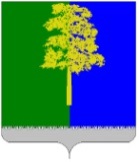 Муниципальное образование Кондинский районХанты-Мансийского автономного округа – ЮгрыАДМИНИСТРАЦИЯ КОНДИНСКОГО РАЙОНАПОСТАНОВЛЕНИЕРуководствуясь Законом Ханты-Мансийского автономного округа – Югры от 02 марта 2009 года № 5-оз «Об административных комиссиях в Ханты-Мансийском автономном округе – Югре», в целях реализации                  Закона Ханты-Мансийского автономного округа – Югры от 11 июня 2010 года                       № 102-оз «Об административных правонарушениях», администрация Кондинского района постановляет:1. Внести в постановление администрации Кондинского района                    от 25 декабря 2013 года № 2816 «Об утверждении перечня должностных лиц администрации Кондинского района» следующее изменение:Приложение к постановлению изложить в новой редакции (приложение).2. Обнародовать постановление в соответствии с решением Думы Кондинского района от 27 февраля 2017 года № 215 «Об утверждении Порядка опубликования (обнародования) муниципальных правовых актов и другой официальной информации органов местного самоуправления муниципального образования Кондинский район» и разместить на официальном сайте органов местного самоуправления Кондинского района. 3. Постановление вступает в силу после его обнародования.ки/Банк документов/Постановления 2024Приложениек постановлению администрации районаот 11.03.2024 № 262Переченьдолжностных лиц администрации Кондинского района, уполномоченных составлять протоколы об административных правонарушениях, предусмотренных Законом Ханты-Мансийского автономного округа – Югры от 11 июня 2010 года № 102-оз «Об административных правонарушениях»,на территории муниципального образования Кондинский районот 11 марта 2024 года№ 262пгт. МеждуреченскийО внесении изменения в постановлениеадминистрации Кондинского районаот 25 декабря 2013 года № 2816«Об утверждении перечня должностных лицадминистрации Кондинского района»Глава районаА.А.Мухин№ п/пНаименование должности структурного подразделения администрации Кондинского районаНомер статьи (статей) ЗаконаХанты-Мансийского автономного округа – Югрыот 11 июня 2010 года№ 102-оз «Об административных правонарушениях», по которой должностное лицо уполномочено составлять протокол1.Начальник управления внутренней политики администрации Кондинского районаСтатьи 2, 4, 52.Заместитель начальника управления культуры администрации Кондинского районаСтатья 16 (в части нарушения правил пользования библиотеками, учрежденными органами местного самоуправления)3.Начальник отдела по правовым вопросам юридическо-правового управления администрации Кондинского районаСтатьи 13, 154.Начальник производственно-технического отдела управления жилищно-коммунального хозяйства администрации Кондинского районаСтатьи 20.2, 20.4, 21, 26, 27, 29, 29.1, 30, 30.1-30.3, 35, 35.15.Специалист-эксперт производственно-технического отдела управления жилищно-коммунального хозяйства администрации Кондинского районаСтатьи 20.2, 20.4, 21, 26, 27, 29, 29.1, 30, 30.1-30.3, 35, 35.16.Начальник управления архитектуры и градостроительства администрации Кондинского района - главный архитекторСтатьи 30, 30.2, 30.37.Специалист-эксперт градостроительного отдела управления архитектуры и градостроительства администрации Кондинского районаСтатьи 30, 30.2, 30.38.Главный специалист градостроительного отдела управления архитектуры и градостроительства администрации Кондинского районаСтатьи 30, 30.2, 30.39.Начальник отдела муниципального контроля администрации Кондинского районаСтатьи 10, 13, 15, 19, 20, 20.5,  21, 23, 26-29, 29.1, 30, 30.1-30.3, 35, 35.1, 37, 44.1 (при осуществлении муниципального лесного контроля в отношении лесных участков, находящихся в муниципальной собственности)10.Специалист-эксперт отдела муниципального контроля администрации Кондинского районаСтатьи 10, 13, 15, 19, 20, 20.5,  21, 23, 26-29, 29.1, 30, 30.1-30.3, 35, 35.1, 37, 44.1 (при осуществлении муниципального лесного контроля в отношении лесных участков, находящихся в муниципальной собственности)11.Начальник отдела недропользования и экологии управления по природным ресурсам и экологии администрации Кондинского районаСтатьи 10, 15, 19, 20, 20.2,27-29, 29.1, 30, 30.1              статьей 44.1(при осуществлении муниципального лесного контроля в отношении лесных участков, находящихся в муниципальной собственности)12.Ведущий специалист отдела недропользования и экологии управления по природным ресурсам и экологии администрации Кондинского районаСтатьи 10, 15, 19, 20, 20.2,27-29, 29.1, 30, 30.1              статьей 44.1(при осуществлении муниципального лесного контроля в отношении лесных участков, находящихся в муниципальной собственности)13.Начальник управления гражданской защиты населения администрации Кондинского районаСтатьи 19, 20, 44.1                     (при осуществлении муниципального лесного контроля в отношении лесных участков, находящихся в муниципальной собственности)14.Начальник отдела по делам гражданской обороны, чрезвычайным ситуациям и пожарной безопасности управления гражданской защиты населения администрации Кондинского районаСтатьи 19, 20, 44.1                     (при осуществлении муниципального лесного контроля в отношении лесных участков, находящихся в муниципальной собственности)15.Главный специалист отдела по делам гражданской обороны, чрезвычайным ситуациям и пожарной безопасности управления гражданской защиты населения администрации Кондинского районаСтатьи 19, 20, 44.1                     (при осуществлении муниципального лесного контроля в отношении лесных участков, находящихся в муниципальной собственности)16.Ведущий специалист отдела по делам гражданской обороны, чрезвычайным ситуациям и пожарной безопасности управления гражданской защиты населения администрации Кондинского районаСтатьи 19, 20, 44.1                     (при осуществлении муниципального лесного контроля в отношении лесных участков, находящихся в муниципальной собственности)17.Заместитель председателя комитета несырьевого сектора экономики и поддержки предпринимательства администрации Кондинского районаСтатьи 18.2, 18.3, 23, 28, 35.1, 3718.Начальник отдела несырьевого сектора экономики и поддержки предпринимательства комитета несырьевого сектора экономики и поддержки предпринимательства администрации Кондинского районаСтатьи 18.2, 18.3, 23, 28, 35.1, 3719.Специалист-эксперт отдела несырьевого сектора экономики и поддержки предпринимательства комитета несырьевого сектора экономики и поддержки предпринимательства администрации Кондинского районаСтатьи 18.2, 18.3, 23, 28, 35.1, 3720.Ведущий специалист отдела несырьевого сектора экономики и поддержки предпринимательства комитета несырьевого сектора экономики и поддержки предпринимательства администрации Кондинского районаСтатьи 18.2, 18.3, 23, 28, 35.1, 3721.Начальник отдела транспорта комитета несырьевого сектора экономики и поддержки предпринимательства администрации Кондинского районаСтатьи 13, 20, 35, 35.122.Ведущий специалист отдела транспорта комитета несырьевого сектора экономики и поддержки предпринимательства администрации Кондинского районаСтатьи 13, 20, 35, 35.123.Заместитель председателя комитета - начальник отдела жилищной политики комитета по управлению муниципальным имуществом администрации Кондинского районаСтатья 1024.Консультант отдела по организации деятельности комиссии по делам несовершеннолетних и защите их прав администрации Кондинского районаСтатья 18.2, 18.3